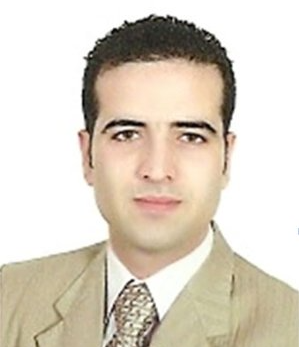 Whatsapp +971504753686 / +919979971283